Об утверждении Порядка осуществления бюджетных полномочий главными администраторами доходов бюджетов бюджетной системы Российской Федерации, являющимися органами местного самоуправления Мариинско-Посадского муниципального округа Чувашской Республики и (или) находящимися в их ведении казенными учреждениями Мариинско-Посадского муниципального округа Чувашской РеспубликиВ соответствии со статьей 160.1 Бюджетного кодекса Российской Федерации администрация Мариинско-Посадского муниципального округа Чувашской Республики постановляет:1. Утвердить прилагаемый Порядок осуществления бюджетных полномочий главными администраторами доходов бюджетов бюджетной системы Российской Федерации, являющимися органами местного самоуправления Мариинско-Посадского муниципального округа Чувашской Республики и (или) находящимися в их ведении казенными учреждениями Мариинско-Посадского муниципального округа Чувашской Республики.2. Настоящее постановление вступает в силу со дня его официального опубликования в периодическом печатном издании «Посадский вестник».Глава Мариинско-Посадскогомуниципального округа								В.В. ПетровУтвержденпостановлением администрации Мариинско-Посадского муниципального округа Чувашской Республикиот 18.07.2023 № 780 Порядок
осуществления бюджетных полномочий главными администраторами доходов бюджетов бюджетной системы Российской Федерации, являющимися органами местного самоуправления Мариинско-Посадского муниципального округа Чувашской Республики и (или) находящимися в их ведении казенными учреждениями Мариинско-Посадского муниципального округа Чувашской Республики1. Настоящий Порядок регулирует вопросы, связанные с исполнением главными администраторами доходов бюджетов бюджетной системы Российской Федерации, являющимися органами местного самоуправления Мариинско-Посадского муниципального округа Чувашской Республики и (или) находящимися в их ведении казенными учреждениями Мариинско-Посадского муниципального округа Чувашской Республики (далее - главный администратор доходов бюджетов), бюджетных полномочий, установленных Бюджетным кодексом Российской Федерации.2. Главные администраторы доходов бюджетов:1) формируют и утверждают перечень администраторов доходов бюджетов, подведомственных главному администратору доходов бюджетов;2) формируют и представляют в финансовый отдел администрации Мариинско-Посадского муниципального округа Чувашской Республики (далее – финансовый отдел) следующие документы:сведения, необходимые для составления проекта бюджета Мариинско-Посадского муниципального округа Чувашской Республики (далее – местный бюджет) в части доходов по кодам бюджетной классификации Российской Федерации;сведения, необходимые для составления и ведения кассового плана исполнения местного бюджета по доходам;бюджетную отчетность главного администратора доходов бюджетов в сроки и по формам, которые установлены в соответствии с законодательством Российской Федерации;3) ведут реестры источников доходов местного бюджета по закрепленным за ними источникам доходов на основании перечня источников доходов бюджетов бюджетной системы Российской Федерации;4) утверждают методику прогнозирования поступлений доходов в местный бюджет, в отношении которых они осуществляют полномочия главных администраторов доходов местного бюджета, в соответствии с общими требованиями к такой методике, установленными Правительством Российской Федерации;5) определяют порядок принятия решения о признании безнадежной к взысканию задолженности по платежам в бюджеты в соответствии с общими требованиями к такому порядку, установленными Правительством Российской Федерации;6) исполняют в случае отсутствия подведомственных администраторов доходов бюджетов полномочия администратора доходов бюджетов в соответствии с принятыми муниципальными правовыми актами об осуществлении полномочий администратора доходов бюджетов;7) осуществляют иные бюджетные полномочия, установленные Бюджетным кодексом Российской Федерации и принимаемыми в соответствии с ним муниципальными правовыми актами, регулирующими бюджетные правоотношения.3. Главные администраторы доходов бюджетов не позднее 15 дней до начала очередного финансового года утверждают и доводят до казенных учреждений Мариинско-Посадского муниципального округа Чувашской Республики, находящихся в их ведении, порядок наделения и осуществления полномочий администратора доходов бюджетов, который должен содержать следующие положения:1) наделение администраторов доходов бюджетов следующими бюджетными полномочиями в отношении закрепленных за ними источников доходов бюджетов:начисление, учет и контроль за правильностью исчисления, полнотой и своевременностью осуществления платежей в бюджет, пеней и штрафов по ним;взыскание задолженности по платежам в бюджет, пеней и штрафов;принятие решений о возврате излишне уплаченных (взысканных) платежей в бюджет, пеней и штрафов, а также процентов за несвоевременное осуществление такого возврата и процентов, начисленных на излишне взысканные суммы, и представление в Управление Федерального казначейства по Чувашской Республике поручений (сообщений) для осуществления возврата в порядке, установленном Министерством финансов Российской Федерации;принятие решений о зачете (уточнении) платежей в бюджеты бюджетной системы Российской Федерации и представление соответствующего уведомления в Управление Федерального казначейства по Чувашской Республике;формирование и представление главному администратору доходов бюджета сведений и бюджетной отчетности, необходимых для осуществления полномочий соответствующего главного администратора доходов бюджета (в случае и порядке, установленных главным администратором доходов бюджета);представление информации, необходимой для уплаты денежных средств физическими и юридическими лицами за муниципальные услуги, а также иных платежей, являющихся источниками формирования доходов бюджетов бюджетной системы Российской Федерации, в Государственную информационную систему о государственных и муниципальных платежах в соответствии с порядком, установленным Федеральным законом «Об организации предоставления государственных и муниципальных услуг», за исключением случаев, предусмотренных законодательством Российской Федерации;2) определение порядка заполнения (составления) и отражения в бюджетном учете первичных документов по администрируемым доходам бюджетов или указание нормативных правовых актов Российской Федерации и нормативных правовых актов Чувашской Республики, регулирующих данные вопросы;3) определение порядка и сроков сверки данных бюджетного учета администрируемых доходов бюджетов в соответствии с нормативными правовыми актами Российской Федерации;4) определение порядка действий администраторов доходов бюджетов при уточнении невыясненных поступлений в соответствии с нормативными правовыми актами Российской Федерации, в том числе нормативными правовыми актами Министерства финансов Российской Федерации;5) определение порядка возврата денежных средств физическим и юридическим лицам в случаях осуществления ими платежей, являющихся источниками формирования доходов бюджетов бюджетной системы Российской Федерации, в соответствии с порядками, установленными федеральными законами, и (или) общими требованиями, установленными Министерством финансов Российской Федерации;6) определение порядка действий администраторов доходов бюджетов при принудительном взыскании администраторами доходов бюджетов с плательщиков платежей в бюджет, пеней и штрафов по ним через судебные органы или через органы принудительного исполнения Российской Федерации в случаях, предусмотренных законодательством Российской Федерации (в том числе определение перечня необходимой для заполнения платежного документа информации, которую необходимо довести до федерального суда (мирового судьи) и (или) судебного пристава-исполнителя в соответствии с нормативными правовыми актами Российской Федерации, в том числе нормативными правовыми актами Министерства финансов Российской Федерации);7) определение порядка, форм и сроков представления администратором доходов бюджетов главному администратору доходов бюджетов сведений и бюджетной отчетности, необходимых для осуществления полномочий главного администратора доходов бюджетов;8) определение порядка действий администраторов доходов бюджетов по взысканию дебиторской задолженности по платежам в бюджет, пеням и штрафам по ним в досудебном порядке (с момента истечения срока уплаты соответствующего платежа в бюджет (пеней, штрафов) до начала работы по их принудительному взысканию);9) требование об установлении администраторами доходов бюджетов регламента реализации полномочий по взысканию дебиторской задолженности по платежам в бюджет, пеням и штрафам по ним, разработанного в соответствии с общими требованиями, установленными Министерством финансов Российской Федерации;10) иные бюджетные полномочия, установленные бюджетным законодательством Российской Федерации и нормативными правовыми актами, регулирующими бюджетные правоотношения.4. Администраторы доходов бюджетов после доведения до них главными администраторами доходов бюджетов, в ведении которых они находятся, порядка наделения и осуществления полномочий администратора доходов бюджетов обеспечивают заключение с Управлением Федерального казначейства по Чувашской Республике договора (соглашения) об обмене электронными документами.5. В случае изменения функций и полномочий главных администраторов доходов бюджетов главный администратор доходов бюджетов доводит информацию об указанных изменениях до финансового отдела в течение 10 дней со дня внесения изменений.6. Администрирование доходов бюджетов бюджетной системы Российской Федерации от денежных взысканий (штрафов) осуществляется органами местного самоуправления Мариинско-Посадского муниципального округа Чувашской Республики и (или) находящимися в их ведении казенными учреждениями Мариинско-Посадского муниципального округа Чувашской Республики, от имени которых соответствующие должностные лица выносят постановления о наложении денежных взысканий (штрафов) по результатам рассмотрения дел об административных правонарушениях, предписания (решения) об уплате штрафов в соответствии с законодательством Российской Федерации.Чăваш РеспубликинСĕнтĕрвăрри муниципаллă округĕн администрацийĕЙ Ы Ш Ă Н У        №Сĕнтĕрвăрри хули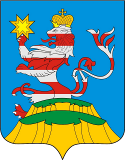 Чувашская РеспубликаАдминистрацияМариинско-Посадскогомуниципального округа П О С Т А Н О В Л Е Н И Е 18.07.2023    № 780   г. Мариинский Посад